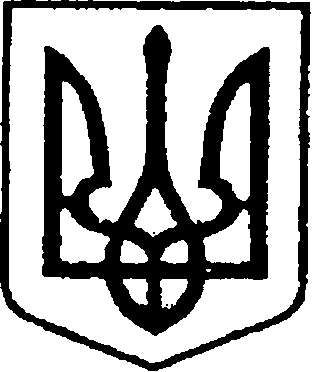 УКРАЇНАЧЕРНІГІВСЬКА ОБЛАСТЬН І Ж И Н С Ь К А    М І С Ь К А    Р А Д А___ сесія VIIІ скликанняР І Ш Е Н Н Явід _______________ 2022 р.	            м. Ніжин 	                               № ________Про внесення змін до Програми виплатистипендій обдарованій учнівській та студентськіймолоді Ніжинської міської територіальної громадина період до 2024 року, затвердженої рішенням Ніжинської  міської ради від 21.12.2021 р. № 6 - 18 /2021 «Про затвердження бюджетних програм місцевого значення на 2022рік»Відповідно до статей 26, 42, 59, 73 Закону України «Про місцеве самоврядування в Україні», ст. 89 Бюджетного кодексу України, Закону України «Про основні засади молодіжної політики»,  обласної програми «Молодь Чернігівщини» на 2021-2025 роки, Регламенту Ніжинської міської ради Чернігівської області, затвердженого рішенням Ніжинської міської ради Чернігівської області від 27 листопада 2020 року №3-2/2020, Ніжинська міська рада вирішила: 1. Внести зміни до назви Програма виплати стипендій обдарованій учнівській та студентській молоді Ніжинської міської територіальної громади на період до 2024 року і викласти її в наступній редакції: «Програма виплати стипендій обдарованій учнівській та студентській молоді Ніжинської територіальної громади на період до 2024 року».2. Викласти Програму в новій редакції (Додаток 1).3. Т. в. о. начальника відділу у справах сім’ї та молоді Рой Т.М. забезпечити оприлюднення даного рішення на офіційному сайті Ніжинської міської ради протягом п’яти робочих днів з дня його прийняття.Організацією роботи по виконанню рішення покласти на заступника міського голови з питань діяльності виконавчих органів ради Грозенко І.В. 5. Контроль за виконанням даного рішення покласти на постійну комісію міської ради з питань соціально-економічного розвитку підприємництва, інвестиційної діяльності, бюджету та фінансів, голова комісії Мамедов В.Х.Міський голова					                      	Олександр КОДОЛАПодає:Тв.о.начальника відділ у справах сім’ї та молоді виконавчогокомітету Ніжинської міської ради			                   Тетяна РОЙПогоджує:Заступник міського голови з питань діяльностівиконавчих органів ради                                                 Ірина ГРОЗЕНКОНачальник фінансового управління			          Людмила ПИСАРЕНКОСекретар Ніжинської міської ради                                          Юрій ХОМЕНКОНачальник відділу юридично-кадрового забезпечення апарату  виконавчого комітету Ніжинської міської ради                                           В’ячеслав ЛЕГАГолова освіти, охорони здоров’я, соціального захисту, культури,туризму, молодіжної політики та спорту                                                                            Світлана КІРСАНОВА Голова постійної комісії міської ради з питань соціально-економічного розвитку підприємництва, інвестиційної діяльності, бюджету та фінансів                                                       Володимир МАМЕДОВГолова постійної комісії міської ради з питань регламенту, законності, охорони прав і свобод громадян, запобігання корупції, адміністративно -територіальногоустрою, депутатської діяльності та етики                              Валерій САЛОГУБ                                         Додаток 1                                  до рішення міської ради VIII скликання_______________________________Програма виплати стипендій обдарованій учнівській та студентській молоді Ніжинської територіальної громадина період до 2024 рокуПаспорт ПрограмиІІ. Визначення проблеми, на розв’язання якої спрямована програмаПрограма розроблена  відповідно до вимог статей 26, 42, 59, 73 Закону України «Про місцеве самоврядування в Україні», ст. 89 Бюджетного кодексу України, Закону України «Про основні засади молодіжної політики»,  обласної програми «Молодь Чернігівщини» на 2021-2025 роки, для захисту інтелектуального потенціалу молоді, поліпшення умов для здобуття молоддю освіти, а також для підтримки розвитку творчої особистості, громадської активності. Рівень соціально-економічного розвитку суспільства, фінансовий,  матеріальний стан і духовний стан населення країн, розвиток науки і техніки безпосередньо залежать від уваги влади і громадянського суспільства до освіти. Вища освіта і наука відіграють вирішальну роль у всіх сферах поступального розвитку людства. Період навчання  є визначальним моментом у житті молодої людини. Програми фінансової підтримки стимулюють прагнення студентів до здобутків у навчанні і наукових дослідженнях, відіграють позитивну соціальну роль у суспільстві. Найталановитіші учні і студенти не отримують достатньої винагороди. Тому стипендії Ніжинської міської ради є підтримкою у першу чергу саме обдарованої молоді.ІІІ. Мета програмиПідтримка талановитої студентської та учнівської молоді, сприяння реалізації творчого потенціалу молодої людини в інтересах становлення і самореалізації її особистості.ІV. Обґрунтування шляхів і засобів розв’язання проблеми,обсягів та джерел фінансування; строки та етапи виконання програмиСтипендія для обдарованої молоді (далі – Стипендія) призначається кращим представникам обдарованої учнівської та студентської молоді Ніжинської територіальної громади з метою матеріального стимулювання та засвідчення їх особистих досягнень. На здобуття стипендій може бути висунуто молодь: учні загальноосвітніх, спортивних шкіл, початкових спеціалізованих мистецьких навчальних закладів (шкіл естетичного спрямування) та студенти вищих навчальних закладів І-ІV рівнів акредитації, які мають особливі успіхи в навчанні, за активну участь у науковій та громадській роботі, спорті, творчості.Кандидатури на здобуття стипендій висуваються радами навчальних закладів, органами студентського самоврядування, громадськими організаціями, ініціативними групами, Молодіжною радою Ніжинської міської ради. Подання розглядаються Робочою групою по відбору кандидатів з числа учнівської та студентської молоді на отримання стипендії. Кандидатури затверджуються рішенням виконавчого комітету Ніжинської міської ради.Визначення кандидатур стипендіатів проводиться двічі на рік (по 9 стипендіатів на кожне півріччя  (6 стипендій для студентської молоді та 3 стипендії для учнівської молоді). Виплата стипендій проводиться щомісячно за рахунок коштів бюджету Ніжинської територіальної громади на відповідний період, передбачених на виконання Програми.Програма діє протягом 2021-2024 років.V. Напрями діяльності, перелік завдань і заходів Програми та результативні показникиНапрями діяльності:виявлення та розвиток особливо талановитої та обдарованої молоді і надання їй фінансової допомоги у вигляді іменної стипендії;стимулювання реалізації здібностей обдарованої молоді, розвитку її інтелектуального і творчого потенціалу;формування активної й свідомої позиції молоді щодо різних аспектів духовного, соціально-економічного, політичного та культурного життя у навчальному закладі та суспільному житті громади в цілому.Основними завданнями Програми є:установити 18 щорічних стипендій кращій учнівській та студентській молоді Ніжинської територіальної громади, з них: 1 півріччя (січень-червень) – 9 стипендій; 2 півріччя (липень-грудень) – 9 стипендій.розмір стипендії для обдарованих студентів навчальних закладів Ніжинської територіальної громади прирівняти до загальнодержавної стипендії студентів вищих навчальних закладів. студентська стипендія (для студентів навчальних закладів 1-4 рівнів акредитації) – у розмірі 1500 грн.учнівська стипендія (для учнів загальноосвітніх шкіл міста) – у розмірі 1000 грн.Результативні показники: досягнення означеної мети вбачається у стимулюванні студентської та учнівської молоді до успішного навчання, спортивних досягнень та чіткої громадської позиції, активності у суспільному житті Ніжинської територіальної громади.Заходи Програми: щомісячна виплата стипендій обарованій учнівській та студентській молоді Ніжинської територіальної громади.VІ. Координація та контроль за ходом виконання ПрограмиФункції з координації виконання заходів Програми покладаються на відділ у справах сім’ї та молоді виконавчого комітету Ніжинської міської ради.Звіт про виконання програми надається відповідальним виконавцем щоквартально до 4-го числа місяця, наступного за звітним кварталом головному розпоряднику бюджетних коштів. Головний розпорядник бюджетних коштів надає звіт про виконання програми щоквартально до 6-го числа місяця, наступного за звітним кварталом, фінансовому управлінню Ніжинської міської ради. Головний розпорядник звітує про виконання Програми на засіданні Ніжинської міської ради за підсумками року.Контроль за виконанням Програми покладається на виконавчий комітет Ніжинської міської ради.  Заступник міського голови з питаньдіяльності виконачих органів ради                                          Ірина ГРОЗЕНКО                                                                              Додаток до Програми виплати стипендій обдарованій учнівській та студентській молоді Ніжинської територіальної громади на період до 2024 рокуРесурсне забезпеченняПрограми виплати стипендій обдарованій учнівській та студентській молоді Ніжинської територіальної громади на період до 2024 рокутис. грн.ПОЯСНЮВАЛЬНА ЗАПИСКАПро внесення змін до Програми виплатистипендій обдарованій учнівській та студентськіймолоді Ніжинської міської територіальної громадина період до 2024 року, затвердженої рішенням Ніжинськоїміської ради від 21.12.2021 р. № 6 - 18 /2021«Про затвердження бюджетних програм місцевогозначення на 2022рік»        Обґрунтування необхідності прийняття акту.Проект рішення Про внесення змін до Програми виплати стипендій обдарованій учнівській та студентській молоді Ніжинської міської територіальної громади на період до 2024 року, затвердженої рішенням Ніжинської міської ради від 21.12.2021 р. № 6 - 18 /2021 «Про затвердження бюджетних програм місцевого значення на 2022рік» розроблений з метою збільшення кількості  стипендій кращій учнівській та студентській молоді Ніжинської територіальної громади до 18 щорічних стипендій кращій учнівській та студентській молоді Ніжинської територіальної громади, з них: 1 півріччя (січень-червень) – 9 стипендій; 2 півріччя (липень-грудень) – 9 стипендій2. Загальна характеристика і основні положення проекту.Проект складається з законодавчого обґрунтування та 5 розділів.Обґрунтування містить посилання на статті 26, 42, 59, 73 Закону України «Про місцеве самоврядування в Україні», згідно яких рішення набуває сили.Розділ 1. дозволяє внести зміни до назви Програма виплати стипендій обдарованій учнівській та студентській молоді Ніжинської міської територіальної громади на період до 2024 року і викласти її в наступній редакції: «Програма виплати стипендій обдарованій учнівській та студентській молоді Ніжинської територіальної громади на період до 2024 року».Розділ 2 дозволяє викласти Програму виплати стипендій обдарованій учнівській та студентській молоді Ніжинської територіальної громади на період до 2024 року у новій редакції. Розділ 3. Визначає термін оприлюднення даного рішення на офіційному сайті Ніжинської міської ради.Розділ 4. Визначає організацію роботи по виконанню рішення. Розділ 5. Визначає на кого покладено контроль за виконання рішення.3.Стан нормативно-правової бази у даній сфері правового регулювання.Закон України «Про основні засади молодіжної політики»  від 27.04.2021 р. № 1414-IX,  обласна програми «Молодь Чернігівщини» на 2021-2025 роки, затверджена рішенням Чернігівської обласної ради другої (позачергової) сесії восьмого скликання від 26 січня 2021 року №24-2/VIII.4. Стан нормативно-правової бази у даній сфері правового регулювання.Запропонований прект рішення є базовим документом у даній сфері правового регулювання.5. Фінансово-економічне обґрунтування.Реалізація зазначеного проекту потребує додаткових фінансових витрат з міського бюджету. Зокрема загальне збільшення фінансування Програми становить 36 тис. грн., у 2022 році фінансування збільшується на 12 тис. грн., у зв’язку зі збільшенням кількості стипендій для обдарованої учнівської молоді Ніжинської територіальної громади з 4 до 6 на рік.6. Прогноз соціально-економічних та інших наслідків прийняття акту.Прийняття даного проекту дозволить внести зміни до назви та розділу V Програми виплати стипендій обдарованій учнівській та студентській молоді Ніжинської територіальної громади на період до 2024 року. Дасть можливість збільшити кількість стипендій обдарованій учнівській та студентській молоді Ніжинської територіальної громади.7. Перелік зацікавлених в отриманні даного рішення.Громада міста Ніжина; відділ у справах сім’ї та молоді виконавчого комітету Ніжинської міської ради, Молодіжна рада Ніжинської територіальної громади.Т.в.о.начальника відділу у справах сім’ї та молоді виконавчого комітету Ніжинської міської ради                                                           Тетяна РОЙ1Ініціатор розроблення ПрограмиВиконавчий комітет Ніжинської міської ради 2Законодавча база ПрограмиЗакон України «Про основні засади молодіжної політики»від 27.04.2021 р. № 1414-IX3Розробник ПрограмиВідділ у справах сім’ї та молоді виконавчого комітету Ніжинської міської ради 4Головний розпорядник бюджетних коштівВиконавчий комітет Ніжинської міської ради5Відповідальні виконавці Програми (учасники Програми)Відділ у справах сім’ї та молоді виконавчого комітету Ніжинської міської ради 6Терміни реалізації Програми2021 -2024 роки  6.1Етапи виконання програми(для довгострокових програм)7Загальний обсяг фінансових ресурсів, в т.ч. кредиторська заборгованість минулих періодів, необхідних для реалізації програми, всього,у тому числі:564 000 грн.7.1Кошти бюджету Ніжинської міської територіальної громади564 000 грн.7.2. Кошти інших джерел -Обсяг коштів, які пропонується залучити на виконання програми2021 рік2022 рік2023 рік2024 рікУсього витрат на виконання програмиОбсяг ресурсів, в т.ч. кредиторська заборгованість усього, у тому числі:132144144144564державний бюджетобласний бюджет Бюджет Ніжинської міської територіальної громади132144144144564кошти не бюджетних джерел